КГКУ «ЦЗН ЗАТО г. Железногорска» совместно с  ПАО "Сбербанк"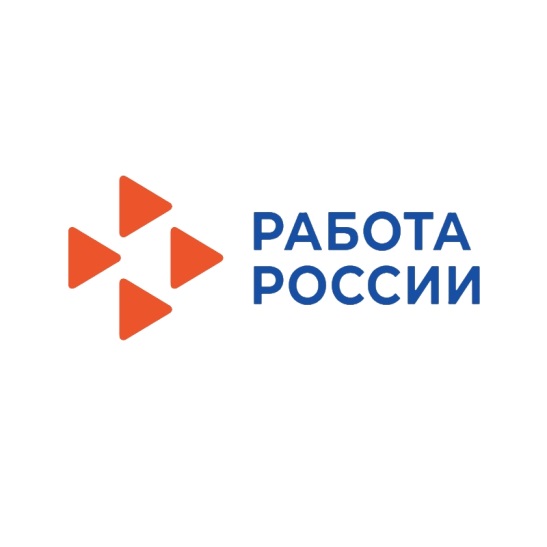 проводят мини-ярмарку вакансий09.11.2021г. в 14 часовПриглашаются соискатели на вакансию клиентский менеджер прямых продаж.Требования:-  высшее или среднее профессиональное образование;- готовность  к разъездному характеру работы (80% - выезды на предприятия, 20% - работа в офисе).Приветствуется опыт работы в сфере продаж (торговым представителем, страховым агентом, продавцом-консультантом, промоутером).Ярмарка  состоится в центре занятости населения по адресу: Пионерский проезд, дом 6.Справки по телефону:75-22-14